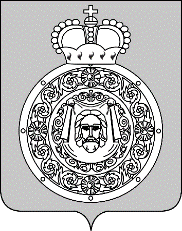 Администрациягородского округа ВоскресенскМосковской областиП О С Т А Н О В Л Е Н И Е__________________ № ________________О внесении изменений в муниципальную программу «Экология и окружающая среда», утвержденную постановлением Администрации городского округа Воскресенск Московской области от 02.12.2022 № 6325 (с изменениями от 28.02.2023 № 909, от 31.07.2023 № 4180, от 08.12.2023 № 7199, от 19.01.2024 № 202, от 05.02.2024 № 481)Руководствуясь Порядком разработки и реализации муниципальных программ городского округа Воскресенск Московской области, утвержденным постановлением Администрации                городского округа Воскресенск Московской области от 22.11.2022 № 6092 (с изменениями 
от 20.01.2023 № 219, от 07.04.2023 № 1835, от 23.06.2023 № 3381, от 21.08.2023 № 4689,                          от 10.01.2024 № 11), в связи с изменением объемов финансирования мероприятий и показателей          реализации муниципальной программы                                                                                                                                                                                                                                                                                                                                                                                                                                                                                                                                                                                                                                                                                                                                                                                                                                                                                                                                                                                                                                                                                                                                                                                                                                                                                                                                                                                                                                                                                                                                                                                                                                                                                                                                                                                                                                                                                                                                                                                                                                                                                                                                                                                                                                                                                                                                                                                                                                                                                                                                                                                                                                                                                                                                                                                                                                                                                                                                                                                                                                                                                                                                                                                                                                                                                                                                                                                                                                                                                                                                                                                                                                                                                                                                                                                                                                                                                                                                                                                                                                                                                                                                                                                                                                                                                                                                                                                                                                                                                                                                                                                                                                                                                                                                                                                                                                                                                                                                                                                                                                                                                                                                                                                                                                                                                                                                                                                                                                                                                                                                                                                                                                                                                                                                                                                                                                                                                                                                                                                                                                                                                                                                                                                                                                                                                                                                         ПОСТАНОВЛЯЮ:1. Внести в муниципальную программу «Экология и окружающая среда», утвержденную     постановлением администрации городского округа Воскресенск Московской области 
от 02.12.2022 № 6325 (с изменениями от 28.02.2023 № 909, от 31.07.2023 № 4180, от 08.12.2023         № 7199, от 19.01.2024 № 202, от 05.02.2024 № 481), следующие изменения:1.1. Раздел 1 «Паспорт муниципальной программы «Экология и окружающая среда»              изложить в редакции согласно приложению 1 к настоящему постановлению;1.2. Раздел 6 «Целевые показатели реализации муниципальной программы «Экология и   окружающая среда» изложить в редакции согласно приложению 2 к настоящему постановлению;1.3. Раздел 7 «Методика расчета значений планируемых целевых показателей муниципальной программы «Экология и окружающая среда» изложить в редакции согласно приложению 3 к настоящему постановлению;1.4. Раздел 8 «Методика определения результатов выполнения мероприятий муниципальной программы «Экология и окружающая среда» изложить в редакции согласно приложению 4 к     настоящему постановлению;1.5. Подраздел 9.1 «Перечень мероприятий подпрограммы 1 «Охрана окружающей среды» раздела 9 «Подпрограмма 1 «Охрана окружающей среды» изложить в редакции согласно                 приложению 5 к настоящему постановлению;1.6. Подраздел 10.1 «Перечень мероприятий подпрограммы 2 «Развитие водохозяйственного комплекса» раздела 10 «Подпрограмма 2 «Развитие водохозяйственного комплекса» изложить в      редакции согласно приложению 6 к настоящему постановлению;1.7. Подраздел 12.1 «Перечень мероприятий подпрограммы 5 «Ликвидация накопленного вреда окружающей среде» изложить в редакции согласно приложению 7 к настоящему                        постановлению.2. Опубликовать настоящее постановление в периодическом печатном издании «Фактор-инфо» и разместить на официальном сайте городского округа Воскресенск.3. Контроль за исполнением настоящего постановления возложить на заместителя Главы     городского округа Воскресенск Илюшина О.В.Глава городского округа Воскресенск                                                                                  А.В. МалкинПриложение 1 к постановлению Администрациигородского округа ВоскресенскМосковской областиот______________№______________1. Паспорт муниципальной программы «Экология и окружающая среда» (далее – программа)Приложение 2к постановлению Администрациигородского округа ВоскресенскМосковской областиот______________№______________6. Целевые показатели реализации муниципальной программы «Экология и окружающая среда»Приложение 3к постановлению Администрациигородского округа ВоскресенскМосковской областиот______________№______________7. Методика расчета значений планируемых целевых показателей муниципальной программы «Экология и окружающая среда»Приложение 4к постановлению Администрациигородского округа ВоскресенскМосковской областиот______________№______________8. Методика определения результатов выполнения мероприятий муниципальной программы «Экология и окружающая среда»                                                                                                                                                                                 Приложение 5к постановлению Администрациигородского округа ВоскресенскМосковской областиот______________№______________9.1. Перечень мероприятий подпрограммы 1 «Охрана окружающей среды»                                                                                                                                                                                 Приложение 6                                                                                                                                                                                  к постановлению Администрациигородского округа ВоскресенскМосковской областиот______________№______________10.1. Перечень мероприятий подпрограммы 2 «Развитие водохозяйственного комплекса»Приложение 7к постановлению Администрациигородского округа ВоскресенскМосковской областиот______________№______________12.1. Перечень мероприятий подпрограммы 5 «Ликвидация накопленного вреда окружающей среде»Координатор муниципальной программыЗаместитель Главы городского округа Воскресенск, курирующий вопросы экологииЗаместитель Главы городского округа Воскресенск, курирующий вопросы экологииЗаместитель Главы городского округа Воскресенск, курирующий вопросы экологииЗаместитель Главы городского округа Воскресенск, курирующий вопросы экологииЗаместитель Главы городского округа Воскресенск, курирующий вопросы экологииЗаместитель Главы городского округа Воскресенск, курирующий вопросы экологииЗаказчик муниципальной программыСектор экологии Управления развития инфраструктуры и экологии Администрации городского округа Воскресенск (далее – Сектор экологии)Сектор экологии Управления развития инфраструктуры и экологии Администрации городского округа Воскресенск (далее – Сектор экологии)Сектор экологии Управления развития инфраструктуры и экологии Администрации городского округа Воскресенск (далее – Сектор экологии)Сектор экологии Управления развития инфраструктуры и экологии Администрации городского округа Воскресенск (далее – Сектор экологии)Сектор экологии Управления развития инфраструктуры и экологии Администрации городского округа Воскресенск (далее – Сектор экологии)Сектор экологии Управления развития инфраструктуры и экологии Администрации городского округа Воскресенск (далее – Сектор экологии)Цели муниципальной программыОхрана окружающей средыРазвитие водохозяйственного комплексаРазвитие лесного хозяйстваЛиквидация накопленного вреда окружающей средеОхрана окружающей средыРазвитие водохозяйственного комплексаРазвитие лесного хозяйстваЛиквидация накопленного вреда окружающей средеОхрана окружающей средыРазвитие водохозяйственного комплексаРазвитие лесного хозяйстваЛиквидация накопленного вреда окружающей средеОхрана окружающей средыРазвитие водохозяйственного комплексаРазвитие лесного хозяйстваЛиквидация накопленного вреда окружающей средеОхрана окружающей средыРазвитие водохозяйственного комплексаРазвитие лесного хозяйстваЛиквидация накопленного вреда окружающей средеОхрана окружающей средыРазвитие водохозяйственного комплексаРазвитие лесного хозяйстваЛиквидация накопленного вреда окружающей средеПеречень подпрограммМуниципальные заказчики подпрограммМуниципальные заказчики подпрограммМуниципальные заказчики подпрограммМуниципальные заказчики подпрограммМуниципальные заказчики подпрограммМуниципальные заказчики подпрограмм1. «Охрана окружающей среды»Сектор экологииСектор экологииСектор экологииСектор экологииСектор экологииСектор экологии2. «Развитие водохозяйственного комплекса»Сектор экологииСектор экологииСектор экологииСектор экологииСектор экологииСектор экологии4. «Развитие лесного хозяйства»Сектор экологииСектор экологииСектор экологииСектор экологииСектор экологииСектор экологии5. «Ликвидация накопленного вреда окружающей среде»Сектор экологииСектор экологииСектор экологииСектор экологииСектор экологииСектор экологииКраткая характеристика подпрограмм1. Подпрограмма 1 «Охрана окружающей среды» направлена на проведение мониторинга состояния окружающей среды, экологических мероприятий, сохранение биоразнообразия животного и растительного мира1. Подпрограмма 1 «Охрана окружающей среды» направлена на проведение мониторинга состояния окружающей среды, экологических мероприятий, сохранение биоразнообразия животного и растительного мира1. Подпрограмма 1 «Охрана окружающей среды» направлена на проведение мониторинга состояния окружающей среды, экологических мероприятий, сохранение биоразнообразия животного и растительного мира1. Подпрограмма 1 «Охрана окружающей среды» направлена на проведение мониторинга состояния окружающей среды, экологических мероприятий, сохранение биоразнообразия животного и растительного мира1. Подпрограмма 1 «Охрана окружающей среды» направлена на проведение мониторинга состояния окружающей среды, экологических мероприятий, сохранение биоразнообразия животного и растительного мира1. Подпрограмма 1 «Охрана окружающей среды» направлена на проведение мониторинга состояния окружающей среды, экологических мероприятий, сохранение биоразнообразия животного и растительного мираКраткая характеристика подпрограмм2. Подпрограмма 2 «Развитие водохозяйственного комплекса» предполагает повышение доли гидротехнических сооружений, находящихся в нормативном состоянии, увеличение протяженности реабилитированных и расчищенных водных объектов (участков).2. Подпрограмма 2 «Развитие водохозяйственного комплекса» предполагает повышение доли гидротехнических сооружений, находящихся в нормативном состоянии, увеличение протяженности реабилитированных и расчищенных водных объектов (участков).2. Подпрограмма 2 «Развитие водохозяйственного комплекса» предполагает повышение доли гидротехнических сооружений, находящихся в нормативном состоянии, увеличение протяженности реабилитированных и расчищенных водных объектов (участков).2. Подпрограмма 2 «Развитие водохозяйственного комплекса» предполагает повышение доли гидротехнических сооружений, находящихся в нормативном состоянии, увеличение протяженности реабилитированных и расчищенных водных объектов (участков).2. Подпрограмма 2 «Развитие водохозяйственного комплекса» предполагает повышение доли гидротехнических сооружений, находящихся в нормативном состоянии, увеличение протяженности реабилитированных и расчищенных водных объектов (участков).2. Подпрограмма 2 «Развитие водохозяйственного комплекса» предполагает повышение доли гидротехнических сооружений, находящихся в нормативном состоянии, увеличение протяженности реабилитированных и расчищенных водных объектов (участков).Краткая характеристика подпрограмм4. Подпрограмма 4 «Развитие лесного хозяйства» предполагает осуществление отдельных полномочий в области лесных отношений4. Подпрограмма 4 «Развитие лесного хозяйства» предполагает осуществление отдельных полномочий в области лесных отношений4. Подпрограмма 4 «Развитие лесного хозяйства» предполагает осуществление отдельных полномочий в области лесных отношений4. Подпрограмма 4 «Развитие лесного хозяйства» предполагает осуществление отдельных полномочий в области лесных отношений4. Подпрограмма 4 «Развитие лесного хозяйства» предполагает осуществление отдельных полномочий в области лесных отношений4. Подпрограмма 4 «Развитие лесного хозяйства» предполагает осуществление отдельных полномочий в области лесных отношенийКраткая характеристика подпрограмм5. Подпрограмма 5 «Ликвидация накопленного вреда окружающей среде» направлена на сокращение объемов захоронения отходов и ликвидацию накопленного экологического ущерба.5. Подпрограмма 5 «Ликвидация накопленного вреда окружающей среде» направлена на сокращение объемов захоронения отходов и ликвидацию накопленного экологического ущерба.5. Подпрограмма 5 «Ликвидация накопленного вреда окружающей среде» направлена на сокращение объемов захоронения отходов и ликвидацию накопленного экологического ущерба.5. Подпрограмма 5 «Ликвидация накопленного вреда окружающей среде» направлена на сокращение объемов захоронения отходов и ликвидацию накопленного экологического ущерба.5. Подпрограмма 5 «Ликвидация накопленного вреда окружающей среде» направлена на сокращение объемов захоронения отходов и ликвидацию накопленного экологического ущерба.5. Подпрограмма 5 «Ликвидация накопленного вреда окружающей среде» направлена на сокращение объемов захоронения отходов и ликвидацию накопленного экологического ущерба.Источники финансирования муниципальной программы, в том числе по годам реализации программы (тыс. руб.):Всего2023 год2024 год2025 год2026 год2027 годСредства федерального бюджета0,000,000,000,000,000,00Средства бюджета Московской области2 789,83706,24694,53694,53694,530,00Средства бюджета городского округа Воскресенск 108 019,5416 596,0042 821,5424 296,7024 305,300,00Внебюджетные средства0,000,000,000,000,000,00Всего, в том числе по годам:110 809,3717 302,2443 516,0724 991,2324 999,830,00№ п/пПоказатели реализации муниципальной программыТип показателяЕдиница измерения (по ОКЕИ)Базовое значение показателя                      (2022 г.)Планируемое значение по годам реализацииПланируемое значение по годам реализацииПланируемое значение по годам реализацииПланируемое значение по годам реализацииПланируемое значение по годам реализацииПланируемое значение по годам реализацииПланируемое значение по годам реализацииПланируемое значение по годам реализацииПланируемое значение по годам реализацииОтветственный за достижение показателяНомер подпрограммы, мероприятий, оказывающих влияние на достижение показателя№ п/пПоказатели реализации муниципальной программыТип показателяЕдиница измерения (по ОКЕИ)Базовое значение показателя                      (2022 г.)2023 год2024 год2024 год2025 год2025 год2026 год2026 год2027 год2027 годОтветственный за достижение показателяНомер подпрограммы, мероприятий, оказывающих влияние на достижение показателя123456778899101011121Наименование цели: охрана окружающей средыНаименование цели: охрана окружающей средыНаименование цели: охрана окружающей средыНаименование цели: охрана окружающей средыНаименование цели: охрана окружающей средыНаименование цели: охрана окружающей средыНаименование цели: охрана окружающей средыНаименование цели: охрана окружающей средыНаименование цели: охрана окружающей средыНаименование цели: охрана окружающей средыНаименование цели: охрана окружающей средыНаименование цели: охрана окружающей средыНаименование цели: охрана окружающей средыНаименование цели: охрана окружающей средыНаименование цели: охрана окружающей среды1.1Количество проведенных исследований состояния окружающей средыОтраслевой показательЕд.102903030303030303030Сектор экологии1.01.011.01.031.2Численность населения, участвующего в мероприятиях по формированию экологической культуры и образования населения в сфере защиты окружающей средыОтраслевой показательЧел.-310310310310310310310310310Сектор экологии1.03.012Наименование цели: развитие водохозяйственного комплексаНаименование цели: развитие водохозяйственного комплексаНаименование цели: развитие водохозяйственного комплексаНаименование цели: развитие водохозяйственного комплексаНаименование цели: развитие водохозяйственного комплексаНаименование цели: развитие водохозяйственного комплексаНаименование цели: развитие водохозяйственного комплексаНаименование цели: развитие водохозяйственного комплексаНаименование цели: развитие водохозяйственного комплексаНаименование цели: развитие водохозяйственного комплексаНаименование цели: развитие водохозяйственного комплексаНаименование цели: развитие водохозяйственного комплексаНаименование цели: развитие водохозяйственного комплексаНаименование цели: развитие водохозяйственного комплексаНаименование цели: развитие водохозяйственного комплекса2.1Количество прудов, на которых выполнены работы по очистке от мусораОтраслевой показательШт--1------Сектор экологииСектор экологии2.03.033.Наименование цели: развитие лесного хозяйстваНаименование цели: развитие лесного хозяйстваНаименование цели: развитие лесного хозяйстваНаименование цели: развитие лесного хозяйстваНаименование цели: развитие лесного хозяйстваНаименование цели: развитие лесного хозяйстваНаименование цели: развитие лесного хозяйстваНаименование цели: развитие лесного хозяйстваНаименование цели: развитие лесного хозяйстваНаименование цели: развитие лесного хозяйстваНаименование цели: развитие лесного хозяйстваНаименование цели: развитие лесного хозяйстваНаименование цели: развитие лесного хозяйстваНаименование цели: развитие лесного хозяйстваНаименование цели: развитие лесного хозяйства3.1Доля ликвидированных отходов, на лесных участках в составе земель лесного фонда, не предоставленных гражданам и юридическим лицам, в общем объеме обнаруженных отходовОтраслевой показатель (показатель госпрограммы)Процент100100100100100100100100100Сектор экологииСектор экологии04.01.06Наименование цели: ликвидация накопленного вреда окружающей средеНаименование цели: ликвидация накопленного вреда окружающей средеНаименование цели: ликвидация накопленного вреда окружающей средеНаименование цели: ликвидация накопленного вреда окружающей средеНаименование цели: ликвидация накопленного вреда окружающей средеНаименование цели: ликвидация накопленного вреда окружающей средеНаименование цели: ликвидация накопленного вреда окружающей средеНаименование цели: ликвидация накопленного вреда окружающей средеНаименование цели: ликвидация накопленного вреда окружающей средеНаименование цели: ликвидация накопленного вреда окружающей средеНаименование цели: ликвидация накопленного вреда окружающей средеНаименование цели: ликвидация накопленного вреда окружающей средеНаименование цели: ликвидация накопленного вреда окружающей средеНаименование цели: ликвидация накопленного вреда окружающей средеНаименование цели: ликвидация накопленного вреда окружающей среде4.1Количество ликвидированных наиболее опасных объектов накопленного вреда окружающей средеПриоритетный показатель Шт.---------Сектор экологииСектор экологии5.G1.014.2Численность населения, качество жизни которого улучшится в связи с ликвидацией и рекультивацией объектов накопленного вреда окружающей среде, в том числе:Приоритетный показатель Тыс. чел.---------Сектор экологииСектор экологии5.G1.01№ п/пНаименование показателяЕдиницаизмеренияПорядок расчетаИсточник данныхПериодичность представления123456Подпрограмма 1 «Охрана окружающей среды»Подпрограмма 1 «Охрана окружающей среды»Подпрограмма 1 «Охрана окружающей среды»Подпрограмма 1 «Охрана окружающей среды»Подпрограмма 1 «Охрана окружающей среды»Подпрограмма 1 «Охрана окружающей среды»1.1.Количество проведенных исследований состояния окружающей средыЕд.Показатель рассчитывается как суммарное количество реализованных мероприятий по исследованию состояния окружающей среды. Акты выполненных работ по контрактам, а также отчеты о проведенных исследованиях.ежегодно1.2Численность населения, участвующего в мероприятиях по формированию экологической культуры и образования населения в сфере защиты окружающей средыЧел.Показатель рассчитывается по формуле:
Cnas= Ch+Cэ, где:
Ch – количество участников, выставок, семинаров; Cэ-количество участников экологических мероприятий Акты выполненных работ, а также отчеты о мероприятиях с указанием количества участниковежегодноПодпрограмма 2 «Развитие водохозяйственного комплекса»Подпрограмма 2 «Развитие водохозяйственного комплекса»Подпрограмма 2 «Развитие водохозяйственного комплекса»Подпрограмма 2 «Развитие водохозяйственного комплекса»Подпрограмма 2 «Развитие водохозяйственного комплекса»Подпрограмма 2 «Развитие водохозяйственного комплекса»2.1 Количество прудов, на которых выполнены работы по очистке от мусораштукаПоказатель рассчитывается как суммарное количество прудов, на которых выполнены работы по очистке от мусораАкты выполненных работежегодноПодпрограмма 4 «Развитие лесного хозяйства»Подпрограмма 4 «Развитие лесного хозяйства»Подпрограмма 4 «Развитие лесного хозяйства»Подпрограмма 4 «Развитие лесного хозяйства»Подпрограмма 4 «Развитие лесного хозяйства»Подпрограмма 4 «Развитие лесного хозяйства»3.1Доля ликвидированных отходов, на лесных участках в составе земель лесного фонда, не предоставленных гражданам и юридическим лицам, в общем объеме обнаруженных отходовПроцентCно = Nно / Nобщ x 100%, где:Cно - доля ликвидированных отходов от объема отходов, подлежащих ликвидации в пределах выделенного финансирования;Nно - объем ликвидированных отходов, куб. м;Nобщ - объем отходов, подлежащих ликвидации в пределах выделенного финансирования, куб. мЗаполняется муниципальным образованиемЕжеквартальноПодпрограмма 5 «Ликвидация накопленного вреда окружающей среде»Подпрограмма 5 «Ликвидация накопленного вреда окружающей среде»Подпрограмма 5 «Ликвидация накопленного вреда окружающей среде»Подпрограмма 5 «Ликвидация накопленного вреда окружающей среде»Подпрограмма 5 «Ликвидация накопленного вреда окружающей среде»Подпрограмма 5 «Ликвидация накопленного вреда окружающей среде»4.1Количество ликвидированных наиболее опасных объектов накопленного вреда окружающей средеШт.Порядок расчета показателя утвержден Приказом Минприроды России от 03.03.2021Акты выполненных работежеквартально4.2Численность населения, качество жизни которого улучшится в связи с ликвидацией и рекультивацией объектов накопленного вреда окружающей средеТыс. чел.Фактически достигнутое значение рассчитывается по формуле:HMO= ∑_(p=2018)^p ∑_ip^(ip=12) ∑_t^THnp    , где:HMO- численность постоянно проживающего населения городского округа, качество жизни которого улучшилось в связи с ликвидацией наиболее опасных объектов накопленного вреда окружающей среде с начала 2018 года на конец отчетного года P, тыс. чел.;Нnp- численность постоянно проживающего населения на t-ой территории, качество жизни которого улучшилось в связи с ликвидацией наиболее опасных объектов накопленного вреда окружающей среде в городском округе на конец ip-месяца p-года, тыс. чел.;                                                                                              ip - порядковый номер месяца p-года, ip = 1,…12;   p - год, p = 2022, ... P, где P- отчетный год; t - порядковый номер территории, находящейся под негативным воздействием (под угрозой негативного воздействия) вследствие расположения объекта накопленного вреда окружающей среде, t = 1, ..., T, где T - количество t территорий в границах городского округа на конец ip-месяца.                          В случае если наиболее опасные объекты накопленного вреда окружающей среде в соответствующем отчетном периоде оказывают негативное воздействие на одну и ту же территорию, численность постоянно проживающего населения на указанной территории учитывается в расчете показателя однократно по итогам завершения работ по ликвидации одного из соответствующих наиболее опасных объектов накопленного вреда окружающей среде.Акты выполненных работЕжегодно до 15 числа года, следующего за отчетным № 
п/п№ подпрограммы № основного мероприятия № мероприятия Наименование результатаЕдиница измеренияПорядок определения значений12345671.10101Проведены анализы качества водыединицаПоказатель определяется как общее количество проведенных анализов2.10103Проведены наблюдения за состоянием и загрязнением окружающей средыединицаПоказатель определяется как общее количество проведенных наблюдений за состоянием и загрязнением окружающей среды3.10301Проведены экологические мероприятияединицаПоказатель определяется как общее количество проведенных выставок и семинаров4.20101Разработана документация для эксплуатации гидротехнических сооружений, находящихся в собственности муниципального образованияединицаПоказатель определяется как общее количество гидротехнических сооружений, в отношении который разработана необходимая документация для эксплуатации5.20303Проведены работы по очистке прудов от мусораединицаПоказатель определяется как общее количество объектов, в отношении которых проведены работы по очистке от мусора6.40106Объем ликвидированных отходов на лесных участках в составе земель лесного фондакубические метрыОпределяется Закон Московской области № 245/2021-ОЗ «О наделении органов местного самоуправления муниципальных образований Московской области отдельными государственными полномочиями по организации деятельности по сбору (в том числе раздельному сбору) отходов на лесных участках в составе земель лесного фонда, не предоставленных гражданам и юридическим лицам, а также по транспортированию, обработке и утилизации таких отходов»7.50101Разработана проектная документация на ликвидацию несанкционированных свалокединицаколичество проведенных мероприятий, по акту выполненных работ8.50104Ликвидированы несанкционированные свалкиединицаКоличество проведенных мероприятий по ликвидации наиболее опасных объектов (в том числе и рекультивации) – ежегодный, акты выполненных работ9.5G101Ликвидированы наиболее опасные объекты накопленного экологического вреда окружающей средеединицаПоказатель определяется как общее количество проведенных мероприятий по ликвидации наиболее опасных объектов (в том числе и рекультивации) - ежегодный, акты выполненных работ№п/пМероприятие Подпрограммы Сроки исполнения мероприятияИсточники финансированияВсего
(тыс. руб.)Объемы финансирования по годам (тыс. руб.)Объемы финансирования по годам (тыс. руб.)Объемы финансирования по годам (тыс. руб.)Объемы финансирования по годам (тыс. руб.)Объемы финансирования по годам (тыс. руб.)Объемы финансирования по годам (тыс. руб.)Объемы финансирования по годам (тыс. руб.)Объемы финансирования по годам (тыс. руб.)Объемы финансирования по годам (тыс. руб.)Ответственный за выполнение мероприятия Подпрограммы №п/пМероприятие Подпрограммы Сроки исполнения мероприятияИсточники финансированияВсего
(тыс. руб.)2023 год2024год2024год2024год2024год2024год2025год2026год2027годОтветственный за выполнение мероприятия Подпрограммы 123456777778910111Основное мероприятие 01 Проведение обследований состояния окружающей среды2023-2027 гг.	Итого3 579,601 023,50818,90818,90818,90818,90818,90851,60885,600,00         Х1Основное мероприятие 01 Проведение обследований состояния окружающей среды2023-2027 гг.Средства бюджета Московской области0,000,000,000,000,000,000,000,000,000,00         Х1Основное мероприятие 01 Проведение обследований состояния окружающей среды2023-2027 гг.Средства бюджета городского округа Воскресенск 3 579,601 023,50818,90818,90818,90818,90818,90851,60885,600,00         Х1.1Мероприятие 01.01Проведение анализов качества воды2023-2027 гг	Итого2 700,60144,50818,90818,90818,90818,90818,90851,60885,600,00Сектор экологии1.1Мероприятие 01.01Проведение анализов качества воды2023-2027 ггСредства бюджета Московской области0,000,000,000,000,000,000,000,000,000,00Сектор экологии1.1Мероприятие 01.01Проведение анализов качества воды2023-2027 ггСредства бюджета городского округа Воскресенск 2 700,60144,50818,90818,90818,90818,90818,90851,60885,600,00Сектор экологииПроведены анализы качества воды, едХХВсего2023 годИтого 2024 годВ том числе:В том числе:В том числе:В том числе:2025 год2026 год 2027 год         ХПроведены анализы качества воды, едХХВсего2023 годИтого 2024 год1 квартал1 полугодие9 месяцев12 месяцев2025 год2026 год 2027 год         ХПроведены анализы качества воды, едХХ108183061524303030-        Х1.2Мероприятие 01.03. Проведение наблюдений за состоянием и загрязнением окружающей среды2023-2027 гг	Итого879,00879,000,000,000,000,000,000,000,000,00Сектор экологии1.2Мероприятие 01.03. Проведение наблюдений за состоянием и загрязнением окружающей среды2023-2027 ггСредства бюджета Московской области0,000,000,000,000,000,000,000,000,000,00Сектор экологии1.2Мероприятие 01.03. Проведение наблюдений за состоянием и загрязнением окружающей среды2023-2027 ггСредства бюджета городского округа Воскресенск 879,00879,000,000,000,000,000,000,000,000,00Сектор экологии1.2Проведены наблюдения за состоянием и загрязнением окружающей среды, едХХВсего2023 годИтого 2024 годВ том числе:В том числе:В том числе:В том числе:2025 год2026 год 2027 год         Х1.2Проведены наблюдения за состоянием и загрязнением окружающей среды, едХХВсего2023 годИтого 2024 год1 квартал1 полугодие9 месяцев12 месяцев2025 год2026 год 2027 год         Х1.2Проведены наблюдения за состоянием и загрязнением окружающей среды, едХХ9090-----	---        Х2Основное мероприятие 03 Вовлечение населения в экологические мероприятия2023-2027 гг	Итого1 488,40205,50411,00411,00411,00411,00411,00427,40444,500,00         Х2Основное мероприятие 03 Вовлечение населения в экологические мероприятия2023-2027 ггСредства бюджета городского округа Воскресенск 1 488,40205,50411,00411,00411,00411,00411,00427,40444,500,00         Х2.1Мероприятие 03.01 Проведение экологических мероприятий, выставок, семинаров, в том числе «Дней защиты от экологической опасности»2023-2027 гг	Итого1 488,40205,50411,00411,00411,00411,00411,00427,40444,500,00Сектор экологии, Управление образования2.1Мероприятие 03.01 Проведение экологических мероприятий, выставок, семинаров, в том числе «Дней защиты от экологической опасности»2023-2027 ггСредства бюджета городского округа Воскресенск 1 488,40205,50411,00411,00411,00411,00411,00427,40444,500,00Сектор экологии, Управление образованияПроведены экологические мероприятия, ед.ХХВсего2023 годИтого 2024 годВ том числе:В том числе:В том числе:В том числе:2025 год2026 год 2027 год          ХПроведены экологические мероприятия, ед.ХХВсего2023 годИтого 2024 год1 квартал1 полугодие9 месяцев12 месяцев2025 год2026 год 2027 год          ХПроведены экологические мероприятия, ед.ХХ44353-12333-         ХИтого по подпрограммеХ	Итого5 068,001 229,001 229,901 229,901 229,901 229,901 229,901 279,001 330,100,00         ХИтого по подпрограммеХСредства бюджета Московской области0,000,000,000,000,000,000,000,000,000,00         ХИтого по подпрограммеХСредства бюджета городского округа Воскресенск 5 068,001 229,001 229,901 229,901 229,901 229,901 229,901 279,001 330,100,00         Х№п/пМероприятие Подпрограммы Сроки исполнения мероприятияИсточники финансированияВсего (тыс.руб)Объемы финансирования по годам (тыс. руб.)Объемы финансирования по годам (тыс. руб.)Объемы финансирования по годам (тыс. руб.)Объемы финансирования по годам (тыс. руб.)Объемы финансирования по годам (тыс. руб.)Объемы финансирования по годам (тыс. руб.)Объемы финансирования по годам (тыс. руб.)Объемы финансирования по годам (тыс. руб.)Объемы финансирования по годам (тыс. руб.)Ответственный за выполнение мероприятия Подпрограммы №п/пМероприятие Подпрограммы Сроки исполнения мероприятияИсточники финансированияВсего (тыс.руб)2023 год2024 год2024 год2024 год2024 год2024 год2025год2026год2027годОтветственный за выполнение мероприятия Подпрограммы 123456777778910111.Основное мероприятие 01. Обеспечение безопасности гидротехнических сооружений и проведение мероприятий по берегоукреплению2024-2027 гг	Итого3 422,300,00824,30824,30824,30824,30824,301 334,001 264,000,00Х1.Основное мероприятие 01. Обеспечение безопасности гидротехнических сооружений и проведение мероприятий по берегоукреплению2024-2027 ггСредства бюджета городского округа Воскресенск 3 422,300,00824,30824,30824,30824,30824,301 334,001 264,000,00Х1.1Мероприятие 01.01 Разработка необходимой документации для эксплуатации гидротехнических сооружений, находящихся в собственности муниципального образования2024-2027 гг	Итого3 422,300,00824,30824,30824,30824,30824,301 334,001 264,000,00Сектор экологии1.1Мероприятие 01.01 Разработка необходимой документации для эксплуатации гидротехнических сооружений, находящихся в собственности муниципального образования2024-2027 ггСредства бюджета городского округа Воскресенск 3 422,300,00824,30824,30824,30824,30824,301 334,001 264,000,00Сектор экологии1.1Разработана документация для эксплуатации гидротехнических сооружений, находящихся в собственности муниципального образования, едХХВсего2023 годИтого 2024 годВ том числе:В том числе:В том числе:В том числе:2025 год2026 год 2027 год      Х1.1Разработана документация для эксплуатации гидротехнических сооружений, находящихся в собственности муниципального образования, едХХВсего2023 годИтого 2024 год1 квартал1 полугодие9 месяцев12 месяцев2025 год2026 год 2027 год      Х1.1Разработана документация для эксплуатации гидротехнических сооружений, находящихся в собственности муниципального образования, едХХ4-2---211-     Х2.Основное мероприятие 03. Ликвидация последствий засорения водных объектов2024-2027 гг	Итого1 960,200,00565,30565,30565,30565,30565,30683,70711,20      Х 2.Основное мероприятие 03. Ликвидация последствий засорения водных объектов2024-2027 ггСредства бюджета городского округа Воскресенск 1 960,200,00565,30565,30565,30565,30565,30683,70711,20      Х 2.1Мероприятие 03.03 Проведение работ по очистке прудов от мусора2024-2027 гг	Итого1 960,200,00565,30565,30565,30565,30565,30683,70711,20Сектор экологии2.1Мероприятие 03.03 Проведение работ по очистке прудов от мусора2024-2027 ггСредства бюджета городского округа Воскресенск 1 960,200,00565,30565,30565,30565,30565,30683,70711,20Сектор экологииПроведены работы по очистке прудов от мусора, едХХВсего2023 годИтого 2024 годВ том числе:В том числе:В том числе:В том числе:2025 год2026 год 2027 год ХПроведены работы по очистке прудов от мусора, едХХВсего2023 годИтого 2024 год1 квартал1 полугодие9 месяцев12 месяцев2025 год2026 год 2027 год ХПроведены работы по очистке прудов от мусора, едХХ3-1111ХИтого по подпрограммеХ	Итого5 382,500,001 389,601 389,601 389,601 389,601 389,602 017,701 975,200,00     ХИтого по подпрограммеХСредства бюджета Московской области0,000,000,000,000,000,000,000,000,00     ХИтого по подпрограммеХСредства бюджета городского округа Воскресенск 5 382,500,001 389,601 389,601 389,601 389,601 389,602 017,701 975,200,00     Х№п/пМероприятие Подпрограммы Сроки исполнения мероприятияИсточники финансированияВсего (тыс.руб)Объемы финансирования по годам (тыс. руб.)Объемы финансирования по годам (тыс. руб.)Объемы финансирования по годам (тыс. руб.)Объемы финансирования по годам (тыс. руб.)Объемы финансирования по годам (тыс. руб.)Объемы финансирования по годам (тыс. руб.)Объемы финансирования по годам (тыс. руб.)Объемы финансирования по годам (тыс. руб.)Объемы финансирования по годам (тыс. руб.)Объемы финансирования по годам (тыс. руб.)Объемы финансирования по годам (тыс. руб.)Объемы финансирования по годам (тыс. руб.)Объемы финансирования по годам (тыс. руб.)Ответственный за выполнение мероприятия Подпрограммы №п/пМероприятие Подпрограммы Сроки исполнения мероприятияИсточники финансированияВсего (тыс.руб)2023 год2024год2024год2024год2024год2024год2024год2024год2024год2024год2025год2026год2027годОтветственный за выполнение мероприятия Подпрограммы 1234567777777778910111Основное мероприятие 01. Финансовое обеспечение расходов, направленных на осуществление полномочий в области обращения с отходами2023-2027 гг	Итого97 569,0415 367,0040 202,0440 202,0440 202,0440 202,0440 202,0440 202,0440 202,0440 202,0440 202,0421 000,0021 000,000,00Х1Основное мероприятие 01. Финансовое обеспечение расходов, направленных на осуществление полномочий в области обращения с отходами2023-2027 ггСредства бюджета Московской области0,000,000,000,000,000,000,000,000,000,000,000,000,000,00Х1Основное мероприятие 01. Финансовое обеспечение расходов, направленных на осуществление полномочий в области обращения с отходами2023-2027 ггСредства бюджета городского округа Воскресенск97 569,0415 367,0040 202,0440 202,0440 202,0440 202,0440 202,0440 202,0440 202,0440 202,0440 202,0421 000,0021 000,000,00Х1.1Мероприятие 01.01 Разработка проектной документации на ликвидацию несанкционированных свалок2024-2027 ггИтого669,000,00669,00669,00669,00669,00669,00669,00669,00669,00669,000,000,000,00Сектор экологии1.1Мероприятие 01.01 Разработка проектной документации на ликвидацию несанкционированных свалок2024-2027 ггСредства бюджета городского округа Воскресенск669,000,00669,00669,00669,00669,00669,00669,00669,00669,00669,000,000,000,00Сектор экологииРазработана проектная документация на ликвидацию несанкционированных свалок, едХХВсего2023 годИтого 2024 годВ том числе:В том числе:В том числе:В том числе:В том числе:В том числе:В том числе:В том числе:2025 год2026 год2027 годХРазработана проектная документация на ликвидацию несанкционированных свалок, едХХВсего2023 годИтого 2024 год1 квартал1 квартал1 полугодие1 полугодие9 месяцев9 месяцев12 месяцев12 месяцев2025 год2026 год2027 годХРазработана проектная документация на ликвидацию несанкционированных свалок, едХХ1-1------11---1.2Мероприятие 01.04 Ликвидация несанкционированных свалок2023-2027 гг 	Итого96 900,0415 367,0039 533,0439 533,0439 533,0439 533,0439 533,0439 533,0439 533,0439 533,0439 533,0421 000,0021000,000,00Сектор экологии1.2Мероприятие 01.04 Ликвидация несанкционированных свалок2023-2027 гг Средства бюджета Московской области0,000,000,000,000,000,000,000,000,000,000,000,000,000,00Сектор экологии1.2Мероприятие 01.04 Ликвидация несанкционированных свалок2023-2027 гг Средства бюджета городского округа Воскресенск 96 900,0415 367,0039 533,0439 533,0439 533,0439 533,0439 533,0439 533,0439 533,0439 533,0439 533,0421 000,0021000,000,00Сектор экологииЛиквидированы несанкционированные свалки, едХХВсего2023 годИтого 2024 годИтого 2024 годВ том числе:В том числе:В том числе:В том числе:В том числе:В том числе:В том числе:2025 год2026 год 2027 год       ХЛиквидированы несанкционированные свалки, едХХВсего2023 годИтого 2024 годИтого 2024 год1 квартал1 квартал1 полугодие1 полугодие9 месяцев9 месяцев12 месяцев2025 год2026 год 2027 год       ХЛиквидированы несанкционированные свалки, едХХ1531010------1011      Х2.Основное мероприятие G1 "Чистая страна"2023-2027 гг 	Итого0,000,000,000,000,000,000,000,000,000,000,000,000,000,00Х2.Основное мероприятие G1 "Чистая страна"2023-2027 гг Средства бюджета Московской области0,000,000,000,000,000,000,000,000,000,000,000,000,000,00Х2.Основное мероприятие G1 "Чистая страна"2023-2027 гг Средства бюджета городского округа Воскресенск 0,000,000,000,000,000,000,000,000,000,000,000,000,000,00Х2.1Мероприятие G1.01. Ликвидация несанкционированных свалок в границах городов и наиболее опасных объектов накопленного экологического вреда окружающей среде  2023-2027 гг	Итого0,000,000,000,000,000,000,000,000,000,000,000,000,000,00Сектор экологии2.1Мероприятие G1.01. Ликвидация несанкционированных свалок в границах городов и наиболее опасных объектов накопленного экологического вреда окружающей среде  2023-2027 ггСредства бюджета Московской области0,000,000,000,000,000,000,000,000,000,000,000,000,000,00Сектор экологии2.1Мероприятие G1.01. Ликвидация несанкционированных свалок в границах городов и наиболее опасных объектов накопленного экологического вреда окружающей среде  2023-2027 ггСредства бюджета городского округа Воскресенск 0,000,000,000,000,000,000,000,000,000,000,000,000,000,00Сектор экологииЛиквидированы наиболее опасные объекты накопленного экологического вреда окружающей среде, едХХВсего2023 годИтого 2024 годИтого 2024 годВ том числе:В том числе:В том числе:В том числе:В том числе:В том числе:В том числе:2025 год2026 год 2027 год       ХЛиквидированы наиболее опасные объекты накопленного экологического вреда окружающей среде, едХХВсего2023 годИтого 2024 годИтого 2024 год1 квартал1 квартал1 полугодие1 полугодие9 месяцев9 месяцев12 месяцев2025 год2026 год 2027 год       ХЛиквидированы наиболее опасные объекты накопленного экологического вреда окружающей среде, едХХ--------------      ХИтого по подпрограммеХ	Итого97 569,0415 367,0040 202,0440 202,0440 202,0440 202,0440 202,0440 202,0440 202,0440 202,0440 202,0421 000,0021 000,000,00      ХИтого по подпрограммеХСредства бюджета Московской области0,000,000,000,000,000,000,000,000,000,000,000,000,000,00      ХИтого по подпрограммеХСредства бюджета городского округа Воскресенск 97 569,0415 367,0040 202,0440 202,0440 202,0440 202,0440 202,0440 202,0440 202,0440 202,0440 202,0421 000,0021 000,000,00      Х